Cumbria County Council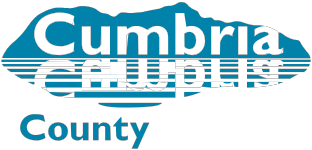 Role DescriptionPost Title: 	Young Volunteer for Summer Reading Challenge Department:  Corporate, Customer and Community ServicesLocation:	Cumbria LibrariesDate: 	July and August 2022	1.	Purpose of the Post1.1	To help run and promote “Gadgeteers” (the Summer Reading Challenge theme for 2022).2.	Principal Accountabilities2.1	To work with library staff, children and parents within a library setting.2.2	Carry out duties in a friendly, polite and welcoming manner.2.3	Assist and encourage children with the Summer Reading Challenge.2.4	Promote Gadgeteers within the library and library social media content throughout the summer.3	Key Tasks3.1	To encourage children to join and complete the challenge3.2	To help decorate the library to promote Gadgeteers3.3	Promote and demonstrate the Summer Reading Challenge website3.3	Assist library staff in manning the Summer Reading Challenge desk.3.4 	Talk to children in the library about what they have read and help them to find what they want / new  authors.3.5	Give out the free stickers and special gifts to registered children as they progress through the challenge.3.6	Accurately record information on registration cards as children progress through the challenge.3.7	To help library staff promote and run activities for children during the summer either online or in person3.8 	To remind children to finish the challenge on time.3.9 	To neatly write out names or print certificates as children complete the challengePerson SpecificationServing the people of Cumbria 	cumbria.gov.ukCriteriaEssentialDesirableSkills/AbilitiesGood communication skills Able to record information accurately and neatlyAble to follow instructionsICT skillsPersonal SkillsFlexible Reliable AccurateAble to work with others in teamsOutgoingEnjoys readingEnjoys working with childrenPhysicalAble to use the telephoneOther Relevant FactorsWilling to work in branch libraries